Rewalidacje USPRAWNIANIE PROCESÓW POZNAWCZYCHRozwiąż krzyżówkę.Kwiat z Holandii.Wraca z ciepłych krajów po zimie.Kotki na wierzbie.Fioletowy zwiastun wiosny.Budzi się z zimowego snu.Wyrastają z pączków na drzewach.Gwiżdżący czarny ptak lub wyspa grecka.Wielkanocne kolorowe jajka.Topimy ja 21 marca.Pierwszy wiosenny miesiąc.Żółty motylek.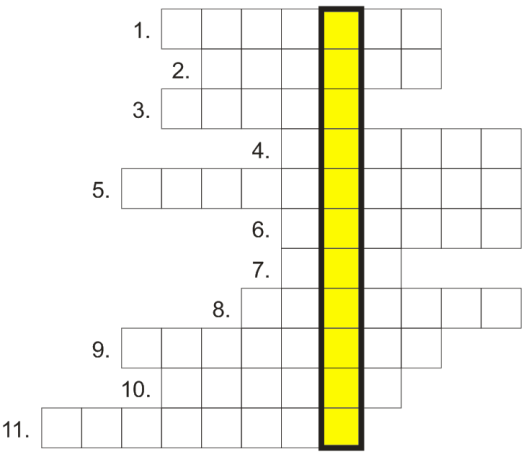 